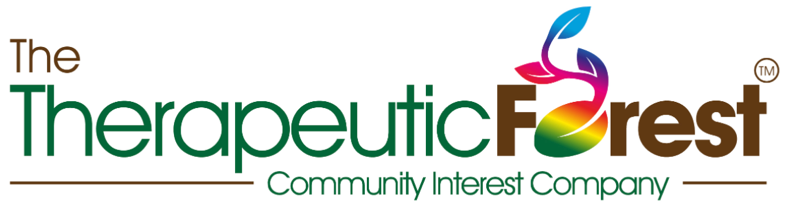 Monday 4th April Tuesday 5th April Wednesday 6th April Thursday 7th April Friday 8th AprilMonday 11th April Tuesday 12th April Wednesday 13th April Thursday 14th April ActivityTimeVenueAgeForest Schools Activities9.00-11.30amThe Therapeutic Forest*SEN 5-11 YearsForest Schools Activities12.00-1.30pmThe Therapeutic Forest*Children with Profound and Multiple Learning Difficulties aged 5-18 yearsForest Schools Activities1.30-4.00pmThe Therapeutic Forest*SEN 8-18 YearsActivityTimeVenueAgeForest Schools Activities9.00-11.30amThe Therapeutic Forest*SEN 5-11 YearsForest Schools Activities12.00-1.30pmThe Therapeutic Forest*Children with Profound and Multiple Learning Difficulties aged 5-18 yearsForest Schools Activities1.30-4.00pmThe Therapeutic Forest*SEN 8-18 YearsActivityTimeVenueAgeForest Schools Activities9.00-11.30amThe Therapeutic Forest*SEN 5-11 YearsForest Schools Activities12.00-1.30pmThe Therapeutic Forest*Children with Profound and Multiple Learning Difficulties aged 5-18 yearsForest Schools Activities1.30-4.00pmThe Therapeutic Forest*SEN 8-18 YearsActivityTimeVenueAgeForest Schools Activities9.00-11.30amThe Therapeutic Forest*SEN 5-11 YearsForest Schools Activities12.00-1.30pmThe Therapeutic Forest*Children with Profound and Multiple Learning Difficulties aged 5-18 yearsForest Schools Activities1.30-4.00pmThe Therapeutic Forest*SEN 8-18 YearsActivityTimeVenueAgeForest Schools Activities9.00-11.30amThe Therapeutic Forest*SEN 5-11 YearsForest Schools Activities12.00-1.30pmThe Therapeutic Forest*Children with Profound and Multiple Learning Difficulties aged 5-18 yearsForest Schools Activities1.30-4.00pmThe Therapeutic Forest*SEN 8-18 YearsActivityTimeVenueAgeForest Schools Activities9.00-11.30amThe Therapeutic Forest*SEN 5-11 YearsForest Schools Activities12.00-1.30pmThe Therapeutic Forest*Children with Profound and Multiple Learning Difficulties aged 5-18 yearsForest Schools Activities1.30-4.00pmThe Therapeutic Forest*SEN 8-18 YearsActivityTimeVenueAgeForest Schools Activities9.00-11.30amThe Therapeutic Forest*SEN 5-11 YearsForest Schools Activities12.00-1.30pmThe Therapeutic Forest*Children with Profound and Multiple Learning Difficulties aged 5-18 yearsForest Schools Activities1.30-4.00pmThe Therapeutic Forest*SEN 8-18 YearsActivityTimeVenueAgeForest Schools Activities9.00-11.30amThe Therapeutic Forest*SEN 5-11 YearsForest Schools Activities12.00-1.30pmThe Therapeutic Forest*Children with Profound and Multiple Learning Difficulties aged 5-18 yearsForest Schools Activities1.30-4.00pmThe Therapeutic Forest*SEN 8-18 YearsActivityTimeVenueAgeForest Schools Activities9.00-11.30amThe Therapeutic Forest*SEN 5-11 YearsForest Schools Activities12.00-1.30pmThe Therapeutic Forest*Children with Profound and Multiple Learning Difficulties aged 5-18 yearsForest Schools Activities1.30-4.00pmThe Therapeutic Forest*SEN 8-18 Years